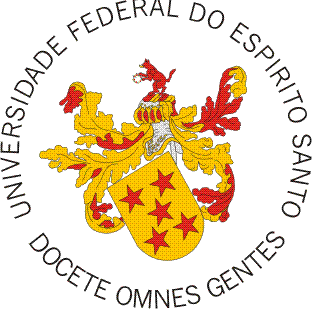 UNIVERSIDADE FEDERAL DO ESPÍRITO SANTOCENTRO DE EDUCAÇÃOPROGRAMA DE PÓS-GRADUAÇÃO DE MESTRADO PROFISSIONAL EM EDUCAÇÃOAvenida Fernando Ferrari, 514, Campus de Goiabeiras, Vitória – ES, CEP 29075910 - Telefone: (27) 4009-7779 – e-mail: ppgmpe.ufes@gmail.com ppgmpe.ufes@gmail.com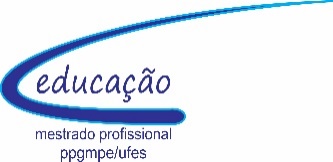 FORMULÁRIO DE MATRÍCULASEMESTRE: _______/_______FORMULÁRIO DE MATRÍCULASEMESTRE: _______/_______FORMULÁRIO DE MATRÍCULASEMESTRE: _______/_______FORMULÁRIO DE MATRÍCULASEMESTRE: _______/_______FORMULÁRIO DE MATRÍCULASEMESTRE: _______/_______FORMULÁRIO DE MATRÍCULASEMESTRE: _______/_______DADOS PESSOAISDADOS PESSOAISDADOS PESSOAISDADOS PESSOAISDADOS PESSOAISDADOS PESSOAISNome Completo:Nome Completo:Nome Completo:Nome Completo:Nome Completo:Nome Completo:RG:CPF:Data Nascimento:CPF:Data Nascimento:CPF:Data Nascimento:CPF:Data Nascimento:CPF:Data Nascimento:Data de Nascimento:Data de Nascimento: Matrícula nº: Matrícula nº: Matrícula nº: Matrícula nº:Ano ingresso:Ano ingresso:Ano ingresso:Ano ingresso:Endereço:Endereço:Endereço:Endereço:Endereço:Endereço:Bairro:Bairro:Bairro:Bairro:Bairro:CEP:Cidade:Cidade:Cidade:Cidade:Cidade:Estado:Telefone Residencial:Telefone Residencial:Telefone Residencial:Telefone Comercial:Telefone Comercial:Telefone Comercial:Celular:Celular:Celular:Fax:Fax:Fax:E-mail:E-mail:E-mail:E-mail:E-mail:E-mail:Orientador (a):Orientador (a):Orientador (a):Orientador (a):Orientador (a):Orientador (a):O(a) aluno(a) abaixo assinado vem requerer matrícula nas seguintes disciplinas:O(a) aluno(a) abaixo assinado vem requerer matrícula nas seguintes disciplinas:O(a) aluno(a) abaixo assinado vem requerer matrícula nas seguintes disciplinas:O(a) aluno(a) abaixo assinado vem requerer matrícula nas seguintes disciplinas:O(a) aluno(a) abaixo assinado vem requerer matrícula nas seguintes disciplinas:CódigoDisciplinaDisciplinaCHCRTotal de CréditosTotal de CréditosTotal de CréditosTotal de CréditosVitória – ES, _____ de __________ de ________.Vitória – ES, _____ de __________ de ________.Vitória – ES, _____ de __________ de ________.Vitória – ES, _____ de __________ de ________.Vitória – ES, _____ de __________ de ________.